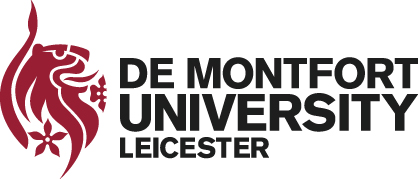 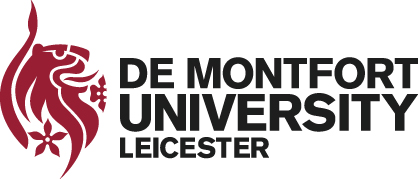 Academic Innovation Project (AIP) 2018/19Guidelines for ApplicantsProject FocusThe Academic Innovation Project (AIP) fund (formerly known as the Teaching Innovation Project [TIP]) supports projects that develop innovative pedagogy and/or relate to research into teaching and learning practice. Priority is given to projects that can have an impact at institutional level or higher. This could be achieved by, for instance, leading a project that could serve as best practice to enhance DMU academic practices more widely; lead to publication in a peer-reviewed journal; or support a funding application for further pedagogic research. Funds will be available for the 2018-19 academic year (subject to budgetary approval).Applications are invited that address the aims of the ongoing curriculum review with specific reference to the ULTAS:Creative approaches to assessment and feedbackEmbedding initiatives like #DMU Global, #DMU Works into the curriculumNew approaches to programme designPlease note that applications that do not address one of these themes will not be considered. Bids that include student input are especially invited.Successful applicants will be required to produce interim reports, a final report for ULTC and a poster for the annual Learning and Teaching conference.Funds availableApplications are invited from individuals and/or teams. Cross-university bids and those with a wider university impact are encouraged in order to promote collaborative working. Bids that include or are led by Teacher Fellows and National Teaching Fellows are also encouraged.  Individual applications can be made for funding up to a maximum of £5,000.  Group projects may make the case for funding to a maximum of £10,000. The funding can be used to buy equipment (unless available through ITMS / AV loans), enhance academic support or support buy-out for individuals and teams and must be expended by the end of financial year (31st July 2019). Funds are not available to support conference attendance.A detailed budget with costings must be supplied.  Applications that include estimated costings or those unsupported by a rationale will not normally be considered.The application deadline for academic year 2018-2019 AIP funding is Friday 12 October 2018.  The bid outcomes will be communicated to applicants within 10 working days of the AIP Panel meeting.Proposals should be sent by the deadline to tes@dmu.ac.uk with subject heading ‘AIP Application 2018/19’.  Please ensure that applications have been signed off by the relevant PVC Dean or Director.The Academic Innovation Project Board, chaired by the PVC (Academic), will manage the bid process. The Learning & Development team in Organisational Development will manage allocation of project funds once awarded. Academic innovation Project (AIP) funding proposals 2018/19Lead contact detailsAll communication regarding your project bid will be made with the contact person detailed below. Project informationPlease provide the following information regarding the project bid.Please list additional members (if any) who will be involved in the project team:Breakdown of expenditure (this includes any staff buyout):
Total funding requested (which must be spent by 31st July 2019: funding cannot be rolled forward to the subsequent year).  (250 words maximum).Please note: Any funding requested for IT/AV equipment or support should be accompanied by confirmation that it is not available via ITMS or Audio Visual Services (AV).Faculty/Directorate supportThe purpose of this section is to ensure that all projects have the support of the PVC Dean or equivalent of the Faculty/Directorate.NB: 	This proposal must have been discussed with the Head of Department or equivalent.First nameSurnameOther nameTitleJob titleDepartmentFaculty / DirectorateWork telephoneEmailProject titleFunding amount requested for 2018/19££Creative approaches to assessment and feedbackEmbedding initiatives like #DMU Global, #DMU Works into the curriculumNew approaches to programme designFull name(s)Faculty/DirectorateContact emailProposal abstract: A statement of purpose and a definition of the research, innovation or development – what do you want to do? (200 words maximum)Word count for this section: The methodology for conducting the workA brief description of how the work will be conducted and the rationale for the approach.  (250 words maximum).Word count for this section: ItemRationaleCostWord count for this section: Total cost: Outcomes and impact on learning and teaching How will students benefit?  How might your findings have an impact on your/or your colleagues practice, or benefit teaching and student learning in HE more widely?  (300 words maximum)Word count for this section: I affirm that, should the project bid be selected for funding, I will be supportive of its execution and dissemination.  I affirm that, should the project bid be selected for funding, I will be supportive of its execution and dissemination.  SignedPrint namePositionDate